               KITCHEN SURVEY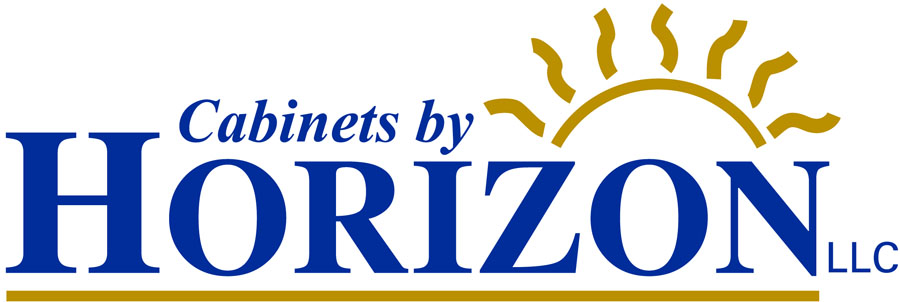 The design/production team at Cabinets by Horizon values the opportunity to do a remodeling project in your home.  We make every effort to ensure your remodeling experience is a pleasant one with minimal disruption to your routine. Answering the questions below will assist us in optimizing our efforts to produce your “dream” project effectively and efficiently. We look forward to working on your project!What do you like most about your old kitchen:_______________________________ _____________________________________________________________________. What do you like least about your old kitchen: _______________________________ _____________________________________________________________________. How many years do you plan on living in the house you are remodeling? ____. Would you consider structural changes such as moving windows, doors or walls, significantly enhance your design __Yes  __No. Do you have a completion deadline: ______________________. What style do you prefer: __colonial, __contemporary, __Shaker, __classical, __eclectic, Other:___________________________. What colors/scheme are you considering? ___________________________________. Number of people in your household: _________. Do you have young children __Yes  __No. Do they need a place to eat in the kitchen? __Yes  __No. Do you have teenagers __Yes  __No. Do they need a place to eat in the kitchen __Yes  __No  Do they study in the kitchen __Yes  __No. Do you have elderly/infirmed in your household? __Yes  __No. Do you have special needs such as accommodating a physical handicap? __Yes  __No Do you have pets in your home? __Yes  __NoDo you have issues or concerns related to household pets we need to know about? __Yes  __No  Please explain: ___________________________________________________Do you have personal or professional schedules we should consider when managing our production schedule (i.e. what time you leave for work in the morning?) __Yes  __No Please explain: ________________________________________________________   Do you entertain frequently? __Yes  __No. If so, how large of groups? ____________Do you need a place for a desk in the new kitchen? __Yes  __No. Do you want to provide space in the kitchen for a television? __Yes  __No  Radio/stereo? __Yes  __No Do you need a Kosher kitchen? __Yes  __No. How many people usually participate in cooking in your home?__________. Who is the primary cook? ______________________________. Primary cook is __right-handed   __left-handed. Primary cook is how tall: _________________________. Who is the secondary cook? ____________________________. Secondary cook is __right-handed   __left-handed. Secondary cook is how tall: _________________________. What is your usual cooking style? ________________________. Do you prepare large meals frequently? __Yes  __No. Are meals frequently prepared "on-the-run"? __Yes  __No. Do you buy in bulk and require storage space? __Yes  __No. Do you require a separate pantry? __Yes  __No. Do you require tall storage/pantry cabinets? __Yes  __No. Do you plan to use existing appliances? __Yes  __No (if so, list them here) ___________________________________________________________________ Will you purchase new appliances? __Yes  __No (if so, list any preferred model/brand). ___________________________________________________________________ Do you plan to use __Gas  __Electric cooktop? Do you plan to use __Gas  __Electric oven? Do you plan to use an integrated stove (oven & cooktop in one case)? __Yes  __No. Do you plan to use __separate oven, __double oven, __combo microwave oven? Would you like a ventilating device: __downdraft, __hood? Will you use any special appliances: __commercial-style stove, __toaster oven, __warming oven, __microwave oven, __commercial-style refrigerator (Sub-Zero), Other:________________________________________. Do you plan to have: __ice-maker, __dishwasher, __trash compactor, __garbage disposer, __hot water dispenser? Other:_______________________________________________________________. Do you need space for recycling in your kitchen? __Yes  __No. Countertop preference: __laminate, __solid surface, __granite, __ceramic tile, Other:__________________________________. Sink preference: __surface mount, __undermount, __integral, __double bowl, __single bowl, __corner sink, __apron sink, __stainless, __porcelain, __composite Faucet preference: __single handle, __double handle, __traditional, __contemporary Cabinet preference: __wood, __painted, __laminate. With Glaze?  __ Yes  __ NoAre there other matters relevant to your remodeling projects we need to consider? Please explain: ________________________________________________________________________________________________________________________________________________________________________________________________________________________________________________________________________________________________________________________________________________________________________What is your budget range: _____________________________. What are you looking for in a remodeler? ________________________________________________________________________________________________________________________________________________________________________________________________________________________